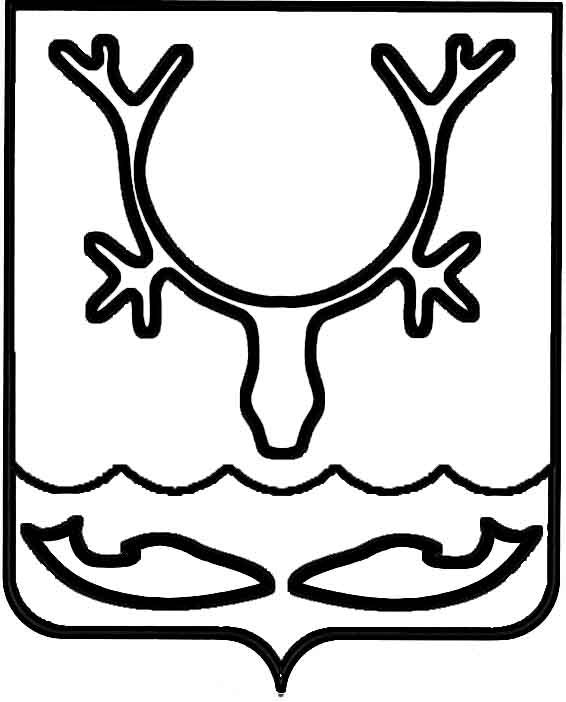 СОВЕТ ГОРОДСКОГО ОКРУГА "ГОРОД НАРЬЯН-МАР"50-я сессия III созыва_____________________________________РЕШЕНИЕВ целях повышения престижа звания "Почетный гражданин города Нарьян-Мара" Совет городского округа "Город Нарьян-Мар" РЕШИЛ:         	1. Внести в Положение "О Почетном гражданине города Нарьян-Мара", утвержденное решением Совета городского округа "Город Нарьян-Мара" от 23.04.2013 № 551-р (в редакции решения Совета городского округа "Город Нарьян-Мар" от 03.03.2016 № 209-р), следующие изменения:        1.1. Преамбулу изложить в следующей редакции:         	"Присвоение звания "Почетный гражданин города Нарьян-Мара" является высшей формой поощрения муниципального образования "Городской округ "Город Нарьян-Мар" граждан Российской Федерации, иностранных граждан, лиц без гражданства за особые заслуги в труде, значительный вклад в социально-экономическое развитие города Нарьян-Мара и активную общественную деятельность.".          Пункт 1 изложить в следующей редакции: 	"1. Звание "Почетный гражданин города Нарьян-Мар" присваивается гражданам, награжденным знаком отличия "За заслуги перед городом Нарьян-Маром", внесшим значительный вклад в развитие экономики, культуры, образования, здравоохранения города Нарьян-Мара, безупречно работавшим (работающим) на предприятиях, в организациях и учреждениях города, сочетавшим (сочетающим) труд с общественной деятельностью и инициативой на благо жителей города, проявившим высокий нравственный облик, а также за иные особые заслуги.".Абзац второй пункта 2 изложить в следующей редакции:"Документы о представлении к присвоению звания "Почетный гражданин города Нарьян-Мара" рассматриваются комиссией по наградам Администрации МО "Городской округ "Город Нарьян-Мар" (далее – комиссия по наградам).".Пункт 3 изложить в следующей редакции:"3. Ходатайства о присвоении звания "Почетный гражданин города Нарьян-Мара" рассматриваются при наличии следующих документов:- наградной лист согласно Приложению 2;- выписка из протокола собрания трудового коллектива или общественного объединения.        	1.5. В пункте 4 слово "представление" заменить словами "проект решения".        	1.6. Абзац третий пункта 5 изложить в следующей редакции:"Указанным лицам производится единовременная выплата в размере 50000 рублей.". Абзац первый пункта 6 изложить в следующей редакции:"Решение Совета городского округа "Город Нарьян-Мар" о присвоении звания "Почетный гражданин города Нарьян-Мара" подлежит официальному опубликованию."Абзац пятый пункта 7 исключить.Подпункт 7.1 пункта 7 изложить в следующей редакции:        	"7.1. Лицам, имеющим звание "Почетный гражданин города Нарьян-Мара", предоставляется ежемесячная выплата в размере 5000 рублей.         	Порядок предоставления ежемесячной выплаты утверждается постановлением Администрации МО "Городской округ "Город Нарьян-Мар".".Пункт 8 изложить в следующей редакции:"8. Звание "Почетный гражданин города Нарьян-Мар" ежегодно может быть присвоено одному лицу.".В абзаце первом пункта 10 слово "двукратному" исключить.    	2. Настоящее решение вступает в силу 01 января 2018 года и подлежит официальному опубликованию.г. Нарьян-Мар21 декабря 2017 года№ 468-рПриложение № 2 к Положению "О Почетном гражданине города Нарьян-Мара"                               НАГРАДНОЙ ЛИСТ1. Фамилия, имя, отчество ______________________________________________________2. Место работы, должность ____________________________________________________                                                                  (точное наименование организации)3. Дата рождения _____________________________________________________________                                                                           (число, месяц, год)4. Место рождения ____________________________________________________________                                       (республика, край, область, округ, город, район, поселок, село, деревня)5. Образование _______________________________________________________________                                                 (наименование и год окончания учебного заведения)6. Домашний адрес ___________________________________________________________7. Ученая степень, ученое звание _______________________________________________ 8.  Какими государственными и ведомственными наградами награжден(а),дата, № приказа: _____________________________________________________________9. Трудовая деятельность (прохождение военной службы):Сведения в пункте 9 соответствуют данным трудовой книжки.10. Характеристика с указанием конкретных заслуг представляемого к награждению (с обоснованием представления к данному виду поощрения; раскрывается профессиональная деятельность и степень заслуг награждаемого перед городом Нарьян-Маром) _____________________________________________________________________________Подпись руководителя ________________________________________________________                                                               (наименование должности)_____________________________________________________________________________                                           (подпись)                           (фамилия и инициалы)"____" _______________ г.                                                                                 М.П. О внесении изменений в Положение "О Почетном гражданине города Нарьян-Мара"Глава городского округа"Город Нарьян-Мар"_______________________О.О. БелакПредседатель Совета городского округа "Город Нарьян-Мар"______________________О.М. ПетунинаМесяц и годМесяц и годДолжность с указанием организации, органа государственной власти, органа местного самоуправленияМестонахождение органа, организациипоступленияуходаДолжность с указанием организации, органа государственной власти, органа местного самоуправленияМестонахождение органа, организации